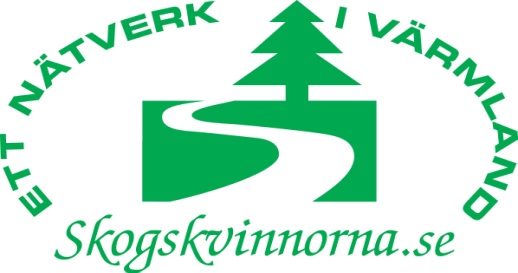 Verksamhetsplan 2018Januari, förberedande möte inför årsmötet.Årsmöte 10 mars 2018. Skogens hus, Sunne.Konferens 21-22 april i Arvika. Framtidens skogar. Tillsammans med Kvinner i Skogbruket, Norge.Södra Viken-dagen 5 maj.Studiebesök Bäckhammar /Råda, 18 augusti föreslaget.Inspirationsdag 22 september, Rattsjöberg Torsby. Inbjudan från Skogstyrelsen.Eventuellt ytterligare en aktivitet under hösten.